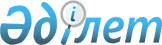 О назначении Тасмагамбетова И. Н. Заместителем Премьер-Министра Республики КазахстанУказ Президента Республики Казахстан от 13 сентября 2016 года № 323      Назначить Тасмагамбетова Имангали Нургалиевича Заместителем Премьер-Министра Республики Казахстан.      Президент

      Республики Казахстан                 Н. НАЗАРБАЕВ
					© 2012. РГП на ПХВ «Институт законодательства и правовой информации Республики Казахстан» Министерства юстиции Республики Казахстан
				